Title of the Manuscript:  Specific, Informativeness, Point Out Importance And Aim Of The Paper With At Least Words 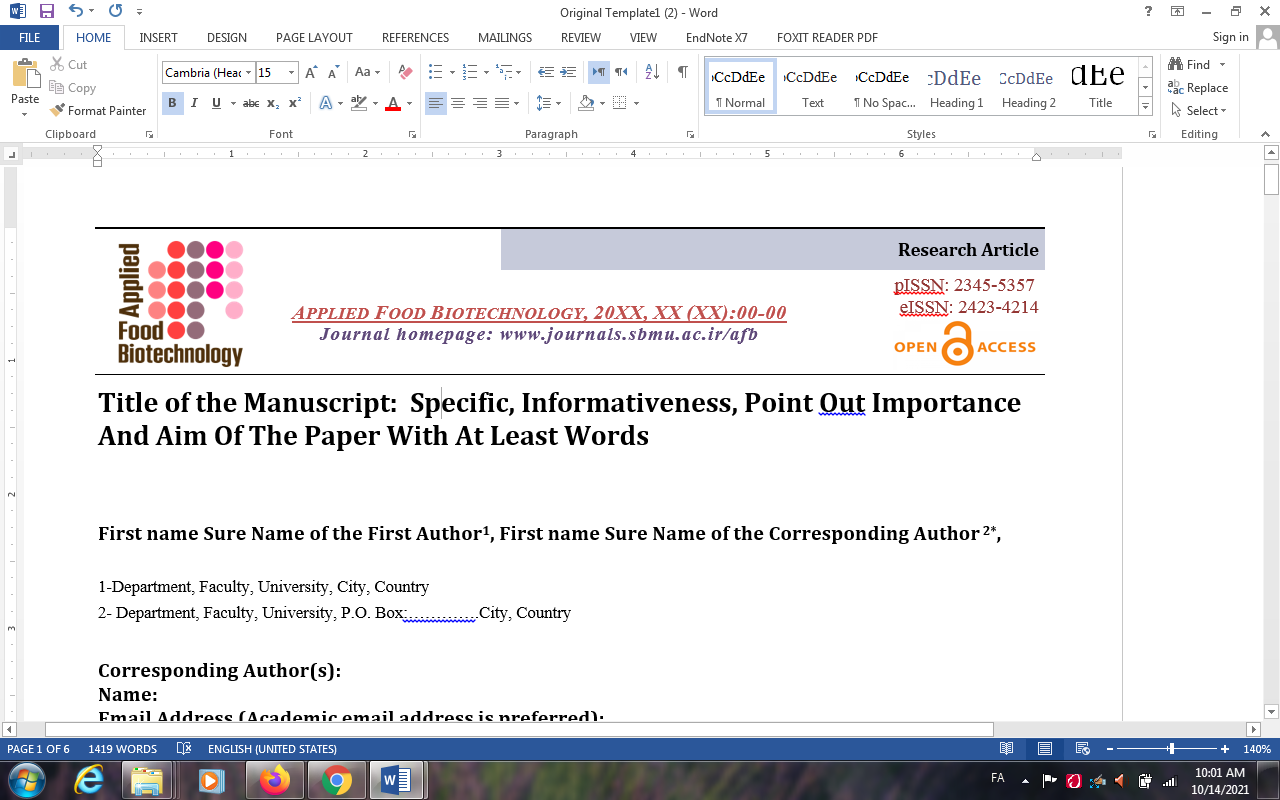 First name Sure Name of the First Author1, First name Sure Name of the Corresponding Author 2*, 1-Department, Faculty, University, City, Country2- Department, Faculty, University, P.O. Box:      , City, CountryCorresponding Author(s):Name:Academic Email Address Phone No. (Available number for emergency call): ORCID ID (Mandatory for corresponding and first author): 1. IntroductionLength: Keep it short and focused, Content: Keep in mind that the readers are experts, Do not be trivial, Do not be too extensive, Give the research environment in which your experiments are placed – the state-of-the-art of knowledge, Point to the gap of research, Devote the last paragraph to goals you wanted to achieve in your research described in the paper – it should be clear why your research has been performed2. Materials and MethodsPreciseness: Be extremely precise – readers should be able to repeat your experiments, Use proper experimental design, Point to the statistics.Content: Include all methods used, Describe only the methods that are new, or not easily found in the literature; Cite the methods already described elsewhere; If using apparatus that is not standard, include schemes or photos; For materials see the policy of the journal2.1.Numberized subsection3. Results and DiscussionOrder: Order your results to tell a logical story (not necessarily the order of obtaining the results), Lead the reader from one result to the next one through the text.Presentation, Be very clear about why an experiment has been performed – then present the result – then explain its meaning, Chose the right way of presenting a set of results. Always show all required controls, Present results consistantly, Include proper statistical analysis if necessary.Figures and Tables: keep the number of figures/tables as low as possible. Combine the related figures in one. Create figures to point out the essence of your results – remove everything unnecessary. Combine tables but try not to make them too extensive. If a result can easily be described in the text avoid figure. If you have data that are not essential for your results – mention in the text and use the phrase (data not shown). Assure the good technical quality of figures. FOLLOW THE RULES and Formatting especially in Referencing (both in title and end list). Check the language (upload any formal certificate for language edition)Check similarity of text with previous reports via software (upload the required document)3.1 Pay attention to Discussion sectionDiscuss your results in the research environmet – do they corroborate already published facts or not, Clearly point out what contribution to the general knowledge in the field your results have brought, Do not repeat results, End with conclusions (in some journals a separate paragraph), Reasonable speculations are allowed but do not float away in wild guesses.4. ConclusionGive a paragraph to conclude the results presented in this work. Give the outlines of discussion pointing out the general importance of the results. Avoid citation to other reports.5. AcknowledgementsThis research was supported/partially supported (financially or technically) by [Name of Foundation, Grant maker, Donor]. We thank our colleagues from [Name of the supporting institution] who provided insight and expertise that greatly assisted the research, Also we thank [Name Surname, title] for assistance with [particular technique, methodology], and [Name Surname, position, institution name] for comments that greatly improved the manuscript.6. Conflict of Interest The authors report no conflicts of interest (If authors have any kind of interest mention please clearly).7. Authors ContributionsDesignate each author’s contribution using their initials.For example: “Conceptualization, X.X. and Y.Y.; methodology, X.X.; software, X.X.; validation, X.X., Y.Y. and Z.Z.; formal analysis, X.X.; investigation, X.X.; resources, X.X.; data curation, X.X.; writing—original draft preparation, X.X.; writing—review and editing, X.X.; visualization, X.X.; supervision, X.X.; project administration, X.X.; funding acquisition, Y.Y”.[Add text for this section of the manuscript]8. Using Artificial Intelligent chatbots: Please declare whether Artificial Intelligent chatbots has been used in any section of work. 9. References (Not too many, Avoid cross-reference (do not cite references that cite the original). When citing general knowledge chose reviews instead of many references, When citing methods (but also results) chose original papers unless you have used a later modification Karamad D, Khosravi-Darani K, Hosseini H, Tavasoli S, Miller AW. Evaluation of Oxalobacter formigenes DSM 4420 biodegradation activity for high oxalate media content: An In Vitro model. Biocatal Agric Biotechnol. 2019; 22: 101378.https://doi.org/10.1128/AEM.01313-15Karamad D, Khosravi-Darani K, Hosseini H, Tavasoli S. Analytical procedures and methods validation, for oxalate content estimation. Biointerface Res Appl Chem. 2019; 9 (5): 4305-4310.https://doi.org/10.: …………………….Khosravi-Darani K, Zoghi A, et all. Comparison of pretreatment strategies of sugarcane bagasse: Experimental design for citric acid production. Bioresour Technol. 2008; 99: 6986–6993.https://doi.org/10.: …………………….Esmaeili S, Khosravi-Darani K, Pourahmad R, Komeili R. An experimental design for production of selenium-enriched yeast. World Appl Sci J. 2012; 19: 31-37.https://doi.org/10.: …………………….Jahadi MK, Khosravi-Darani K, Ehsani MR, Mozafari MR, Sabouri AA, Zoghi, A. Modeling of proteolysis in Iranian brined cheese using proteinase-loaded nanoliposome. Int J Dairy Technol. 2015; 68: 1-6.https://doi.org/10.: …………………….Hadiani MR, Khosravi-Darani K, Rahimifard N, Younesi H. Biosorption of low concentration levels of Lead (II) and Cadmium (II) from aqueous solution by Saccharomyces cerevisiae: Response surface methodology. Biocatal Agric Biotechnol. 2018; 15:25-34.https://doi.org/10.: …………………….Gholami Z, Khosravi-Darani K. An overview of conjugated linoleic acid: microbial production and application. Mini Rev Med Chem. 2014; 14(9): 734-46.	https://doi.org/10.: …………………….Ahmadi N, Khosravi-Darani K, Mortazavian AM. An overview of biotechnological production of propionic acid: from upstream to downstream processes. Electron J Biotechnol. 2017; 28: 67-75.	https://doi.org/10.: …………………….Khanniri. E, Bagheripoor-Fallah N, Sohrabvandi S, Khosravi-Darani K, Mohammad R. Application of liposomes in some dairy products. Crit Rev Food Sci Nutr. 2016; 56(3): 484-493https://doi.org/10.: …………………….Zoghi A, Khosravi-Darani K, Sohrabvandi S, Attar H, Alavi SA. Effect of probiotics on patulin removal from synbiotic apple juice. J Sci Food Agric. 2017; 97(8): 2601-2609https://doi.org/10.: …………………….Mohammadi AA, Jazayeri S, Khosravi-Darani K, Hosseini M, Eghtesadi S. Effects of probiotics on biomarkers of oxidative stress and inflammatory factors in petrochemical workers: A randomized, double-blind, placebo-controlled trial. Int J Prev Med. 2015; 6:82-84https://doi.org/10.: …………………….Soheili M, Khosravi-Darani K. The potential health benefits of algae and micro algae in medicine: A review on Spirulina platensis. Curr Nutr Food Sci. 2011; 7(4): 279-285https://doi.org/10.: …………………….Khosravi Darani K, Zoghi A, Alavi SA, Fatemi SSA. Application of plackett burman design for citric acid production from pretreated and untreated wheat straw. Iran J Chem Chem Eng. 2008; 27(1): 91-104https://doi.org/10.: ……………………. Mozafari MR, Khosravi-Darani K. An Overview of Liposome-Derived Nanocarrier Technologies In; Nanomaterials and Nanosystems for Biomedical Applications. 2007: pp. 113-123https://doi.org/10.: …………………….خلاصه مقاله فارسی (For Persian authors)Graphical Abstract:A Graphical Abstract is a single, concise, pictorial and visual summary of the main findings of the article to captures the content of the article for readers at a single glance (by graphic not by words). It could either be the concluding figure from the article or a figure that is specially designed for the purpose.AbstractBackground and Objective: XXXXXXXXXXXXXXXXXXXXX (A couple of sentences about problem and aim of this research to overcome, not TOO EXTENSIVELY).Material and Methods:XXXXXXXXXXXXXXXXXXXXXXXXXXXXXXXXXXXXX-XXXXXXXXXXXXXXXXXXXXXXXXXXXXXXXXXXXXXXXXXXXXXXX (Few sentences about how to do, and statistical method). Results and Conclusion: XXXXXXXXXXXXXXXXXXXXXXXXXXXXXXXXXXXXX-XXXXXXXXXXXXXXXXXXXXXXXXXXXXXXXXXXXXXXXXXXXXXXXXXXXXXXXXXXXXXXXXXXXXXXXXXXXXXXXXXXXXXXXXXXXXXXXXXXXXXXXX (Few sentences about results (do not include data presented in results unless they are outstanding in some way) and practical and applicable conclusion). Keep it simple and give the essence of your results, give the outlines of discussion pointing out the general importance of the paper. The range of total words in abstract (including background and objectives, material and methods; results and conclusion, conflict of interest) should be 250-350.Conflict of interest: The authors declare no conflict of interest (Please point if there is any kind of interst). Key words: Alphabetical order of up to 6 MESH keywords (not repeated words in title)Article InformationArticle history:*Corresponding author: NAME and Postal address, Tel: Fax: E-mail: تاریخچه مقالهدریافت داوری  پذیرش چکیدهسابقه و هدف: مواد و روش‌ها: یافتهها و نتیجهگیری: تعارض منافع: نویسندگان اعلام می‌کنند که هیچ تعارض منافعی وجود ندارد (اگر وجود دارد اشاره فرمایید).واژگان کلیدیچکیدهسابقه و هدف: مواد و روش‌ها: یافتهها و نتیجهگیری: تعارض منافع: نویسندگان اعلام می‌کنند که هیچ تعارض منافعی وجود ندارد (اگر وجود دارد اشاره فرمایید).*نویسنده مسئولچکیدهسابقه و هدف: مواد و روش‌ها: یافتهها و نتیجهگیری: تعارض منافع: نویسندگان اعلام می‌کنند که هیچ تعارض منافعی وجود ندارد (اگر وجود دارد اشاره فرمایید).